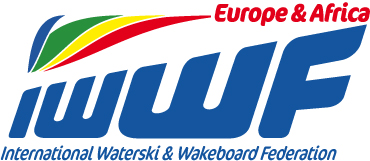 E&A RACING COUNCIL                                                                     INTERNATIONAL JUDGESValid for Year 2016Mr. Rudi EHRENWEBERHaaberg, 6060 3300 AmstettenTel: (H) +43 747 264906GSM: +43 6991 6203352E-mail: rudi.ehrenweber@aon.atMr. Tullner Strasse, 16 – 3425 LangenlebarnGSM: +43 680 1255717E-mail: f.haselsteiner@gmx.atMr. Wolfram KITTLSpitalmühlstrasse, 23370 Ybbs an der DonauTelf.: +43 664 6183978E-mail: wolf.kittl@gmx.atBELGIUMMrs. Anna ABBINANTEWeg naar As 271 – B - 3600 GenkTelf.: +32 (0)474 846786E-Mail: marino.anna@hotmail.comMrs.  Meidoornstraat, 16 – B - 3990 PeerGSM : +32 (0) 477 529676E-mail: martine.ciroux@telenet.be.Mrs. Kim DE WITTE Molenstraat, 54 – B – 2070 ZwijndrechtTelf.: +32 (0)3 2989201GSM: +32 (0) 496 536259E-Mail: kim.vandenbossche@telenet.beMr.  Torenstraat, 9/6 – B – 3500 HasseltTel: +32 (0) 475 276299 E-mail: notaris.andre.hendrickx@skynet.beMr.  Meidoornstraat, 16 – B - 3990 PeerGSM : +32 (0) 477 529678E-mail: martine.ciroux@telenet.beMr. Marino LACROIXWeg naar As 271 – B - 3600 GenkTelf.: +32 (0)476 503447E-Mail: marino.anna@hotmail.comMrs. Inge SWOLFSMoorselbaan 351 – B – 9300 AalstGSM: +32 (0)475 890 240E-mail: inge.swolfs@hotmail.comMr. François  Blokkersdijkstraat, 2 B - 2730 ZwijndrechtTel (H) +32 3 2528379GSM: +32 (0) 475 909 870E-mail: vera.vdbossche@skynet.beMrs.  BOSSCHE Blokkersdijkstraat, 2 – B - 2730 ZwijndrechtTel (H) +32 32 528379 GSM: +32 (0) 492 31 06 76 +32 (0) 475 909 870E-mail: vera.vdbossche@skynet.beMr.  Breestraat, 2 – B - 3500 HasseltTel: +32 (0)11 223878 GSM : +32 (0)496 540 700E-mail: Peter.vg@telenet.beGREAT BRITAINMr. Fernleigh Offwell – Honiton Devon – EX 14 9SETel. (H): +44 (0)1404 831507Tel. (O): +44 (0)1404 42798 – Fax: +44 (0)1404 41191GSM: +44 (0)797 6542798E-mail:  waterski1@eastdevon.coMr.  71B High Street – Teversham – Tel: +44 1223 29 46 08 Fax: +44 1223 29 21 10GSM: +44 (0) 7771 646870E-mail: paulcole71@hotmail.co.ukMr. Steve COXMiddlemoor Waterpark – Woolavington – Somerset TA7 8DNGSM : +44 788 777 6005E-mail : Info@middlemoor.co.ukITALYMr. Piero Luigi MAINARDI Via Rigola, 1 20159 MilanoTel: +39 (0) 26 688888 Fax: +39 (0) 26 688888E-mail: pieromainardi@libero.itNETHERLANDSMrs.  Voordorpsedijk, 9 3566 MN Utrecht - NLTel: +31 30 2731019 GSM: +31 06 53 339 309E-mail: info@eurobetonboringen.nlSPAINMrs. Olivia FIGUEROA MARTIPaseo Fondat, 4, Ur. Vallpineda; 08870 Sitges, SpainTel.: (H) +34 93 894 3559Tel.: (O) +34 93 894 4950GSM.:  +34 638 757 830E-mail:  Olivia@tarridadelmarmol.netMrs. Paola MAESTRIc/ Los Mocanes 5 – 38440 La Guancha – Santa Cruz de Tenerife – Tenerife /SpainTel.: (H): +34 922 829817GSM 1: +34 616 773048GSM 2: +34 627 681340E-mail: p-4olam@gmail.omMr. Lluis MUSSACH José Camprecios, 1-1º 3ª 08950 Esplugues LL. /SpainTel: (H) +34 93 3712423 Fax: +34 93 3712423GSM: + 34 (0) 626 835422E-mail: Luis.Mussach.G@gmail.comMr. Juan PELEJA Riera, 86 Bloque B-4º 1ª 08393 Caldetas / SpainTel: (H) +34 93 7910468Tel: (O) +34 93 7922061 Fax: +34 93 7923403GSM: +34 (0) 678 662202E-mail: juanpeleja@gmail.comINTERNATIONAL SCRUTINEERSValid for Year 2016Mr.  Meidoornstraat, 16 3990 Peer, BelgiumGSM : +32 (0) 477 529678E-mail: martine.ciroux@telenet.beMr.  BOSSCHE Blokkersdijkstraat, 2 2730 Zwijndrecht, BelgiumTel/Fax: (H) +32 32 528379 GSM: +32 (0) 475 909 870E-mail: vera.vdbossche@skynet.beMr.  Tel: +44 (0) 1179 761420GSM: +44 (0) 7770 697702E-mail: rod76@live.comMr. Greg BASSAM2 Wordsworth Close –  – PE4 6SU – Tel.: +44 (0)1733 572129GSM: +44 (0)77 85325893E-mail:  gregbassam@gbwatersports.co.ukINTERNATIONAL CALCULATORSValid for Year 2016Mrs.  Meidoornstraat, 16 – B - 3990 Peer, BelgiumGSM : +32 (0) 477 529676E-mail: martine.ciroux@telenet.be.Mr.   Av. Can Busquets, 14 – 08190 Sant Cugat  Valles,Tel: (H) +34 935 890254Tel: (Off) +34 935 891572 Fax (Off): +34 936 754106GSM: 34 607 07 30 71E-mail: jescoda@mac.comMrs.  BOSSCHE Blokkersdijkstraat, 2 – B - 2730 Zwijndrecht, BelgiumTel/Fax: (H) +32 32 528379 GSM: +32 (0) 492/31 06 76 +32 (0) 475 909870E-mail: vera.vdbossche@skynet.beMrs. Thea KLARENBEEK Voordorpsedijk, 9 3566 MN Utrecht - NLTel: +31 30 2731019GSM: +31 06 53 339 309E-mail: info@eurobetonboringen.nlMrs. Julia Avery ELLIS2, Harbour View Cottages – Northcliffe Drive, Penarth CF64 1DQGSM : +44 71 438112E-mail: juliareed777@yahoo.co.ukE&A Racing CouncilVera Van den BosscheSecretary-GeneralIssued January 2016